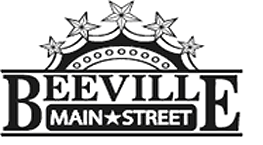 Beeville Main Street Advisory Board Beeville Community Center111 E. Corpus Christi StreetDecember 18, 2015 @ 12:00pmAgendaCall To OrderHearing of VisitorsDiscussion and possible action on approval of minutes.Discussion on Small Business Saturday Campaign on November 28th.Discussion and possible action of Shop Downtown Campaign Logo.Discussion on Façade Business Improvement Grants for Beeville.Discussion with planning activities that coincide with the Texas Mile and Bee County Historical Society’s Living History Celebration Events.Adjournment.Next Meeting: January 22, 2015 at 12:00pm.